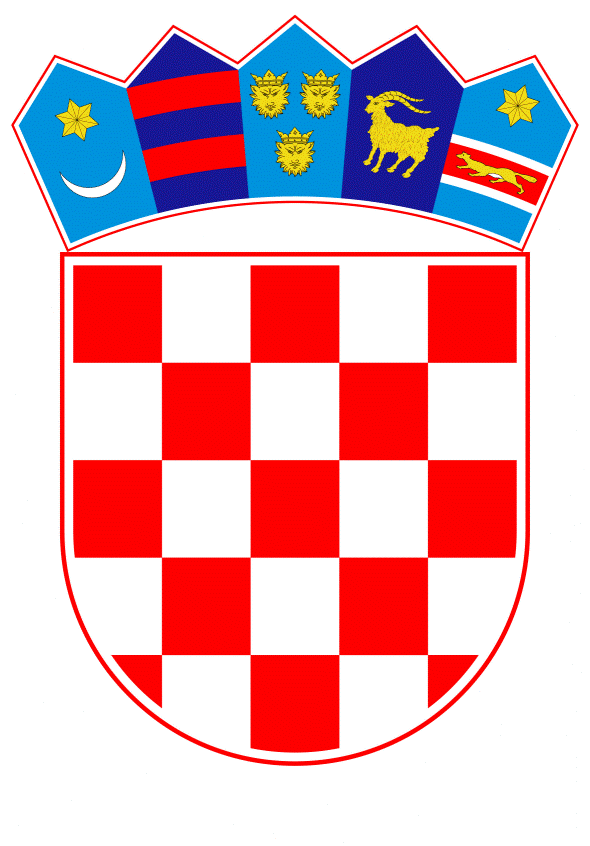 VLADA REPUBLIKE HRVATSKEZagreb, 24. kolovoza 2022._____________________________________________________________________________________________________________________________________________________________________________________________________________________________VLADA REPUBLIKE HRVATSKENACRTPRIJEDLOG ZAKONA O IZMJENAMA ZAKONA O ZAŠTITI OD NASILJA U OBITELJI, S KONAČNIM PRIJEDLOGOM ZAKONAZagreb, kolovoz 2022.PRIJEDLOG ZAKONA O IZMJENAMA ZAKONA O ZAŠTITIOD NASILJA U OBITELJII.	USTAVNA OSNOVA ZA DONOŠENJE ZAKONA	Ustavna osnova za donošenje ovoga zakona sadržana je u odredbi članka 2. stavka 4. podstavka 1. Ustava Republike Hrvatske (Narodne novine, br. 85/10 - pročišćeni tekst i 5/14 -Odluka Ustavnog suda Republike Hrvatske). II.	OCJENA STANJA I OSNOVNA PITANJA KOJA SE TREBAJU UREDITI            ZAKONOM TE POSLJEDICE KOJE ĆE DONOŠENJEM ZAKONA             PROISTEĆI 	Ocjena stanjaPrvi Zakon o zaštiti od nasilja u obitelji donesen je 2003. godine (Narodne novine, broj 116/03 - u daljnjem tekstu ZZNO/03). Njime se problem zaštite od nasilja u obitelji prvi put sustavno obradio u jednom propisu. Naime, dotad su o nasilju u obitelji postojale dvije odredbe u Obiteljskom zakonu (Narodne novine, broj 162/98), koje su bile predmetom kritika zbog niza sadržajnih manjkavosti i neprovedivosti u praksi. Naime, Obiteljskim zakonom iz 1998. godine obiteljsko nasilje je prepoznato kao specifičan oblik nasilja te je zabranjeno nasilničko ponašanje bračnog druga ili bilo kojeg punoljetnog člana obitelji (članak 118.). Kršenje te zabrane kažnjavalo se kao prekršaj, zatvorom u trajanju do 30 dana (članak 362.). Međutim, navedene odredbe nisu precizno definirale tko se smatra članom obitelji, a pojam nasilničkog ponašanja u obitelji nisu uopće definirale. Također, prigovaralo se propisivanju prekršajne sankcije Obiteljskim zakonom, i to samo jedne vrste sankcije, bez mogućnosti njene individualizacije.Iako je ZZNO/03 relativno uspješno odgovorio na navedene kritike i iako je njegova šestogodišnja primjena dovela do značajnih pozitivnih pomaka u području razvoja prevencije i zaštite od nasilja u obitelji, Zakon je i dalje sadržavao određene nedostatke, koji su se ogledali u velikom broju upućujućih odredbi, koje su posljedično rezultirale nedoumicom u njegovoj primjeni, kao i odredbi koje nisu bile usklađene s odredbama Prekršajnog zakona (Narodne novine, broj 107/07). Radi uklanjanja uočenih nedostataka, 2009. godine donesen je novi Zakon o zaštiti od nasilja u obitelji (Narodne novine, broj 137/09 - u daljnjem tekstu ZZNO/09). Predmetni je Zakon, kao novine uveo proširenje kruga osoba koje ulaze u pojam obitelj s obzirom na ostale zakone koji uređuju odnose u obitelji, proširenje definicije nasilja u obitelji, kroz propisivanje „ekonomskog nasilja“, kao njegovog pojavnog oblika, kao i pooštravanje zakonske politike kažnjavanja.Zakon o zaštiti od nasilja u obitelji iz 2009. godine u primjeni je bio do 1. siječnja 2018. godine, kada je stupio na snagu novi Zakon o zaštiti od nasilja u obitelji (Narodne novine, broj 70/17 - u daljnjem tekstu ZZNO/17). Potreba njegova donošenja, nastala je, među ostalim, kao rezultat činjenice da je 1. siječnja 2013. godine stupio na snagu novi Kazneni zakon (Narodne novine, br. 125/11, 144/12, 56/15, 61/15, 101/17, 118/18, 126/19 i 84/21, u daljnjem tekstu: KZ/11). Naime, KZ/11 je definirao značenje izraza članova obitelji i bliskih osoba za potrebe toga Zakona, a koje je u cilju postizanja sveobuhvatne zaštite žrtava nasilja u obitelji, bilo potrebno uskladiti s krugom osoba na koji će se ZZNO/17 primjenjivati. Također, KZ/11 izmijenio je koncept inkriminiranja obiteljskog nasilja na način da je propisao kažnjavanje nasilničkog ponašanja u obitelji kroz cijeli niz kaznenih djela kao njihov kvalifikatorni oblik. Kritike navedenog koncepta, koje su se ogledale u činjenici, da ponašanja koja u svojoj biti predstavljaju nasilništvo u obitelji nisu pokrivena kaznenopravnom regulativom, nastojale su se otkloniti Zakonom o izmjenama i dopunama Kaznenog zakona (Narodne novine, broj 56/15), kojim je nasilje u obitelji propisano kao samostalna inkriminacija. O izmjenama kaznenog zakonodavstva, bilo je nužno voditi računa prilikom propisivanja pojavnih oblika nasilja u obitelji u prekršajnom zakonodavstvu, a sve kako bi se izbjegla povreda nacionalnog ne bis in idem, koja je u nekoliko navrata rezultirala osudama Republike Hrvatske pred Europskim sudom za ljudska prava (predmet: Maresti protiv Hrvatske, presuda Europskog suda za ljudska prava od 25. lipnja 2009. godine, broj: 55759/07).Donošenje ZZNO/17, osim stupanjem na snagu novog nacionalnog kaznenog zakonodavstva, bilo je uvjetovano i potrebom transponiranja odnosno implementiranja europskih i međunarodnih instrumenta u prekršajno zakonodavstvo. Transponiranje Direktive 2012/29/EU Europskog parlamenta i Vijeća od 25. listopada 2012. o uspostavi minimalnih standarda za prava, potporu i zaštitu žrtava kaznenih djela te o zamjeni Okvirne odluke Vijeća 2001/220/PUP (SL L 315, 14. 11. 2012.) i implementacija Konvencije o sprječavanju i borbi protiv nasilja nad ženama i nasilja u obitelji (Narodne novine - Međunarodni ugovori, broj 4/18) u ZZNO/17, prije same ratifikacije, rezultirali su podizanjem pravnih standarda zaštite žrtve, jačanjem njene procesnopravne pozicije, sprječavanjem sekundarne viktimizacije, te hitnošću postupanja svih nadležnih tijela.Prve izmjene ZZNO/17 predložene su Zakonom o izmjenama i dopuni Zakona o zaštiti od nasilja u obitelji (Narodne novine, broj 126/19). Njime su revidirana važeća zakonska rješenja u pogledu pojavnih oblika nasilja u obitelji, u cilju određivanja jasnijeg kriterija razgraničenja između prekršaja prema ZZNO/17 i kaznenih djela protiv tjelesnog integriteta počinjenih prema bliskoj osobi. Nastavno, predmetnim se izmjenama krug osoba na koji se ZZNO/17 primjenjuje dodatno uskladio sa značenjem izraza i definicijom člana obitelji iz članka 87. stavka 8. KZ/11. Osim toga, prepoznata je potreba provođenja zakonskog pooštravanja prekršajnih kazni u odnosu na pojavne oblike nasilja u obitelji kažnjive sukladno ZZNO/17.   	Druga dopuna ZZNO/17, bila je rezultat potrebe njegova usklađenja s Nacrtom prijedloga Zakona o izmjenama i dopunama Kaznenog zakona, s Konačnim prijedlogom Zakona, kojim se dopunjava značenje izraza bliske osobe iz članka 87. stavka 9. KZ/11 sadašnjim ili bivšim parterima u intimnoj vezi.  Ovim Prijedlogom Zakona predlaže se, kao rezultat potrebe njegova usklađenja sa Zakonom o uvođenju eura kao službene valute u Republici Hrvatskoj (Narodne novine, broj 57/22), izmjena odredbi koje sadržavaju pozivanja na hrvatsku kunu, a koje je potrebno izmijeniti prije uvođenja eura kao službene valute u Republici Hrvatskoj.Naime, Republika Hrvatska je potpisivanjem Ugovora o pristupanju Republike Hrvatske Europskoj uniji (u daljnjem tekstu: Ugovor o pristupanju) postala stranka Ugovora o Europskoj uniji, kao i Ugovora o funkcioniranju Europske unije i Ugovora o osnivanju Europske zajednice za atomsku energiju, čime su odredbe temeljnih ugovora Europske unije postale obvezne i za Republiku Hrvatsku. Budući da je uspostava ekonomske i monetarne unije čija je valuta euro definirana Ugovorom o Europskoj uniji iz 1992. godine (članak 3. pročišćene verzije tog Ugovora), Republika Hrvatska je putem Ugovora o pristupanju preuzela obvezu uvođenja eura kao službene valute u Republici Hrvatskoj nakon što budu ispunjeni propisani uvjeti kao i odredbe propisa koje se odnose na države članice Europske unije (u daljnjem tekstu: država članica) u kojima je euro službena valuta. Iste odredbe obvezuju sve države članice koje su Europskoj uniji (u daljnjem tekstu: EU) pristupile nakon potpisivanja Ugovora o Europskoj uniji.U listopadu 2017. godine Vlada Republike Hrvatske (u daljnjem tekstu: Vlada) i Hrvatska narodna banka predstavile su Strategiju za uvođenje eura kao službene valute u Republici Hrvatskoj (u daljnjem tekstu: Eurostrategija), u kojoj su, između ostalog, detaljno analizirane koristi i troškovi uvođenja eura kao službene valute, a iz koje proizlazi da će u slučaju Republike Hrvatske prednosti znatno premašiti nedostatke.  U Eurostrategiji je također utvrđeno kako Republika Hrvatska ispunjava sve formalne kriterije za uvođenje eura, osim kriterija koji se tiče dvogodišnjeg sudjelovanja u Europskom tečajnom mehanizmu (u daljnjem tekstu: ERM II). Nakon toga, u srpnju 2020. godine, Republika Hrvatska je ušla u ERM II, a Vlada je na sjednici održanoj 23. prosinca 2020. godine donijela Nacionalni plan zamjene hrvatske kune eurom (u daljnjem tekstu: Nacionalni plan), u kojem je sadržan pregled svih važnijih aktivnosti koje će sudionici priprema za uvođenje eura, iz privatnog i javnog sektora, provoditi u okviru priprema za uvođenje eura. Nacionalnim planom su pojašnjena temeljna načela za provedbu postupka uvođenja eura, kao i sam tijek zamjene valuta, dan je pregled pravnog okvira na razini EU koji uređuje pitanje upotrebe eura kao zajedničke valute te je opisana potrebna prilagodba nacionalnog zakonodavstva za uvođenje eura. S tim u svezi, temeljem članka 31. stavka 3. Zakona o Vladi Republike Hrvatske („Narodne novine“, broj 150/11, 119/14, 93/16, 116/18 i 80/22), Vlada je na sjednici održanoj 16. rujna 2021. godine, donijela Zaključak kojim se s ciljem provedbe Nacionalnog plana, utvrđuje popis zakona i podzakonskih propisa koje će biti potrebno izmijeniti, radi pune prilagodbe hrvatskog zakonodavstva uvođenju eura kao službene valute u Republici Hrvatskoj, sukladno Odluci o donošenju Nacionalnog plana zamjene hrvatske kune eurom („Narodne novine“, broj 146/20). 	Slijedom navedenog, Zakon o zaštiti od nasilja u obitelji (Narodne novine, br.  70/17, 126/19 i 84/21) uvršten je u I. skupinu zakona koji sadržavaju značajnija pozivanja na hrvatsku kunu i koje je potrebno izmijeniti prije uvođenja eura kao službene valute u Republici Hrvatskoj, a koje izmjene su predložene ovim Prijedlogom Zakona. Osnovna pitanja koja se trebaju urediti zakonomOvim Prijedlogom Zakona predlaže se odredbe Zakona o zaštiti od nasilja u obitelji koje sadržavaju pozivanja na hrvatsku kunu (članak 22., članak 23. i članak 24.) izmijeniti na način da se iznosi u kunama zamijene iznosima u eurima. Predmetni iznosi izračunati su korištenjem fiksnog tečaja konverzije koji je određen na razini 1 euro=7,53450 kuna, a utvrđen je Uredbom Vijeća (EU) 2022/1208 od 12. srpnja 2022. o izmjeni Uredbe (EZ) br. 2866/98 u pogledu stope konverzije eura za Hrvatsku. Prilikom preračunavanja granica novčanih kazni u člancima 22., 23. i 24. Zakona o zaštiti od nasilja u obitelji korišteno je pravilo iz članka 69. stavak 3. Zakona o uvođenju eura kao službene valute u Republici Hrvatskoj o zaokruživanju dobivenog iznosa na nižu deseticu.Izmijenjene odredbe stupit će na snagu na dan uvođenja eura kao službene valute u Republici Hrvatskoj. Posljedice koje će donošenjem zakona proistećiDonošenjem Zakona o izmjenama Zakona o zaštiti od nasilja u obitelji i njegovim stupanjem na snagu, danom uvođenja eura kao službene valute u Republici Hrvatskoj odredbe Zakona o zaštiti od nasilja u obitelji koje se odnose na izricanje novčanih kazni biti će izražene u valuti koja će postati zakonsko sredstvo plaćanja u Republici Hrvatskoj, odnosno euro.III. OCJENA I IZVORI SREDSTAVA POTREBNIH ZA PROVEDBU ZAKONA	Za provedbu ovog Zakona sredstva su osigurana u okviru redovnog poslovanja razdjela 109- Ministarstva pravosuđa i uprave te nije potrebno osigurati dodatna financijska sredstva u Državnom proračunu Republike Hrvatske.IV. PRIJEDLOG ZA DONOŠENJE ZAKONA PO HITNOM POSTUPKUSukladno članku 204. stavku 1. Poslovnika Hrvatskoga sabora („Narodne novine“, br. 81/13, 113/16, 69/17, 29/18, 53/20, 119/20 – Odluka Ustavnog suda Republike Hrvatske i 123/20), zakon se može donijeti po hitnom postupku, kada to zahtijevaju osobito opravdani razlozi.	Ovim Prijedlogom Zakona se Zakon o zaštiti od nasilja u obitelji prilagođava predstojećem uvođenju eura kao službene valute u Republici Hrvatskoj iz čega je razvidna potreba hitnosti u postupanju.Slijedom navedenoga, predlaže se donošenje ovoga Zakona po hitnom postupku.KONAČNI PRIJEDLOG ZAKONA O IZMJENAMA ZAKONA O ZAŠTITI OD NASILJA U OBITELJIČlanak 1.U Zakonu o zaštiti od nasilja u obitelji (Narodne novine, br. 70/17, 126/19 i 84/21) u članku 22. stavku 1. riječi: „2000,00 kuna“, zamjenjuju se riječima: „260,00 eura“.U stavku 2. riječi: „6000,00 kuna“ zamjenjuju se riječima: „790,00 eura“.U stavku 3. riječi: „7000,00 kuna“ zamjenjuju se riječima: „920,00 eura“.U stavku 4. riječi: „8000,00 kuna“ zamjenjuju se riječima: „1.060,00 eura“.U stavku 5. riječi: „12.000,00 kuna“ zamjenjuju se riječima: „1.590,00 eura“.U stavku 6. riječi: „ 17.000,00 kuna“ zamjenjuju se riječima: „2.250,00 eura“.Članak 2.U članku 23. riječi: „3000,00 kuna do 10.000,00 kuna.“ zamjenjuju se riječima: „390,00 eura do 1.320,00 eura.“.Članak 3.U članku 24. riječi: „3000,00 kuna“ zamjenjuju se riječima: „390,00 eura“. Članak 4.Ovaj Zakon objavit će se u ,,Narodnim novinama“, a stupa na snagu na dan uvođenja eura kao službene valute u Republici Hrvatskoj.OBRAZLOŽENJEUz članke 1. – 3.Ovim se člancima propisani minimumi i maksimumi novčanih kazni izraženi u kunama zamjenjuju novčanim kaznama propisanim u eurima.Prilikom preračunavanja granica novčanih kazni korišteno je pravilo iz članka 69. stavak 3. Zakona o uvođenju eura kao službene valute u Republici Hrvatskoj o zaokruživanju dobivenog iznosa na nižu deseticu. Propisane kazne su neznatno ublažene zaokruživanjem dobivenog iznosa na nižu deseticu, jer u slučaju kada bi propisane kazne u eurima bile strože od onih koje su propisane u kunama, zbog načela primjene blažeg propisa i vremenskog važenja prekršajnog zakonodavstva iz članka 3. Prekršajnog zakona, tijela javne vlasti bi prilikom izricanja kazne bila obvezna primijeniti blaži propis. Odredbe će stupiti na snagu na dan uvođenja eura kao službene valute u Republici Hrvatskoj, odnosno na dan kada će euro postati službena novčana jedinica i zakonsko sredstvo plaćanja u Republici Hrvatskoj, a do tad će se primjenjivati novčani prag izražen u kunama.Uz članak 4.Ovim člankom propisano je stupanje Zakona na snagu i njegova objava u ,,Narodnim novinama“. Obzirom da se Prijedlogom zakona predlažu isključivo izmjene povezane s uvođenjem eura kao službene valute u Republici Hrvatskoj, sve odredbe Zakona stupaju na snagu na dan uvođenja eura kao službene valute u Republici Hrvatskoj.TEKST ODREDBI VAŽEĆEG ZAKONA KOJE SE MIJENJAJUČlanak 22. (1) Tko počini nasilje iz članka 10. ovoga Zakona, kaznit će se za prekršaj novčanom kaznom u iznosu od najmanje 2000,00 kuna ili kaznom zatvora do 90 dana.(2) Tko ponovi nasilje iz stavka 1. ovoga članka, kaznit će se za prekršaj novčanom kaznom u iznosu od najmanje 6000,00 kuna ili kaznom zatvora u trajanju od najmanje 30 dana.(3) Tko u nazočnosti djeteta ili osobe s invaliditetom ili osobe starije životne dobi počini nasilje iz članka 10. ovoga Zakona, kaznit će se za prekršaj novčanom kaznom u iznosu od najmanje 7000,00 kuna ili kaznom zatvora u trajanju od najmanje 45 dana.(4) Tko ponovi nasilje u obitelji iz stavka 3. ovoga članka, kaznit će se za prekršaj novčanom kaznom u iznosu od najmanje 8000,00 kuna ili kaznom zatvora u trajanju od najmanje 60 dana.(5) Ako je nasilje iz stavka 1. ovoga članka počinjeno na štetu djeteta ili osobe s invaliditetom ili osobe starije životne dobi, počinitelj će se kazniti za prekršaj novčanom kaznom u iznosu od najmanje 12.000,00 kuna ili kaznom zatvora u trajanju od najmanje 70 dana.(6) Tko ponovi nasilje u obitelji iz stavka 5. ovoga članka, kaznit će se za prekršaj novčanom kaznom u iznosu od najmanje 17.000,00 kuna ili kaznom zatvora u trajanju od najmanje 80 dana.Članak 23. Osobe iz članka 7. stavka 1. ovoga Zakona koje ne prijave policiji ili državnom odvjetništvu počinjenje nasilja u obitelji za koje su saznale u obavljanju svojih poslova, kaznit će se novčanom kaznom u iznosu od najmanje 3000,00 kuna do 10.000,00 kuna.Članak 24.Počinitelj nasilja u obitelji koji ne postupa u skladu s izrečenom zaštitnom mjerom kaznit će se za prekršaj novčanom kaznom u iznosu od najmanje 3000,00 kuna ili kaznom zatvora od najmanje deset dana.Predlagatelj:Ministarstvo pravosuđa i upravePredmet:Nacrt prijedloga zakona o izmjenama Zakona o zaštiti od nasilja u obitelji, s Nacrtom konačnog prijedloga zakona